В связи с приведением муниципальных правовых актов в соответствие действующему законодательству, на основании письма МКУ «Комитет имущественных отношений МО «Ленский район» РС (Я)» от 27.10.2020 года № 23-09-1321/20 п о с т а н о в л я ю:Внести следующие изменения в постановление и.о. главы от 25 ноября 2016 г. № 12-03-001205/6 «Об утверждении Положения о проведении оценки регулирующего воздействия проектов нормативных правовых актов и экспертизе нормативных правовых актов муниципального образования «Ленский район»:исключить подпункт 6 пункта 1 из приложения к постановлению и.о. главы;исключить из пункта 26 слова «по форме согласно приложению к настоящему Положению»; Главному специалисту управления делами (Иванская Е.С.) опубликовать данное постановление в средствах массовой информации.3. Контроль исполнения данного постановления возложить на заместителя главы по инвестиционной и экономической политике Черепанова А.В.Муниципальное образование«ЛЕНСКИЙ РАЙОН»Республики Саха (Якутия)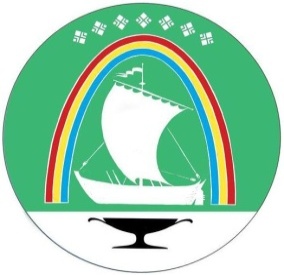 Саха Өрөспүүбүлүкэтин «ЛЕНСКЭЙ ОРОЙУОН» муниципальнайтэриллиитэПОСТАНОВЛЕНИЕ                  УУРААХг. Ленск                      Ленскэй кот «02» _ноября_2020 года                                               № _01-03-553/0__от «02» _ноября_2020 года                                               № _01-03-553/0__О внесении изменений в постановление и.о. главыот 25 ноября 2016 г. № 12-03-001205/16 ГлаваЖ.Ж. Абильманов